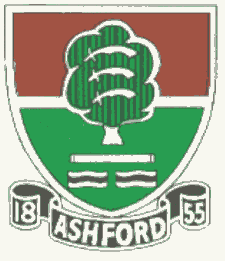               ASHFORD CRICKET CLUB                     Teams selected for Saturday 23rd May and Sunday 24th May              ASHFORD CRICKET CLUB                     Teams selected for Saturday 23rd May and Sunday 24th May              ASHFORD CRICKET CLUB                     Teams selected for Saturday 23rd May and Sunday 24th May              ASHFORD CRICKET CLUB                     Teams selected for Saturday 23rd May and Sunday 24th May              ASHFORD CRICKET CLUB                     Teams selected for Saturday 23rd May and Sunday 24th May              ASHFORD CRICKET CLUB                     Teams selected for Saturday 23rd May and Sunday 24th May              ASHFORD CRICKET CLUB                     Teams selected for Saturday 23rd May and Sunday 24th May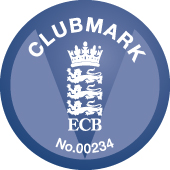 DateSaturdaySaturdaySaturdaySaturdaySaturdaySundaySundaySundaySundaySundaySundayXI1st1st2nd3rd4th1st XI2nd XI2nd XILadiesLadiesLadiesOppoCheamCheamDorkingEghamBeddingtonFixture is being foundRowledgeRowledgeRowledgeVenueAwayAwayACGAwayACGAwayAwayAwayStart time12.00pm12.00pm1.00pm1.00pm1.00pm1:002:00pm2:00pm2:00pmCaptRichard MansfieldRichard MansfieldChris DaviesPaul CousensQaisar SheikhAndy TippellAngharad PurserAngharad PurserAngharad Purser2Paul FrostPaul FrostChris EvansRob EvansSafdar ButtHannah MerchantHannah MerchantHannah Merchant3Felix WalkerFelix WalkerWaqasRob FordJaz RehencyRhianna SouthbyRhianna SouthbyRhianna Southby4Sham AndersonSham AndersonChris LunnRossF. BootaJenny TippellJenny TippellJenny Tippell5Trevor LangworthTrevor LangworthGraham DoggettJamie TiltSabahat ZafarMel NewcombeMel NewcombeMel Newcombe6J. BerressemJ. BerressemC LewisDaniel SimperKeith PrykeNONONicky SawyerNicky SawyerNicky Sawyer7Naveed KhanNaveed KhanA SyedHasib ButtAhsan SafdarKatie BrownKatie BrownKatie Brown8Andrew TippellAndrew TippellLiju LazarKevin AntanioColin HearsumGAMEGAMEKatie ButlerKatie ButlerKatie Butler9Tom WatkinsTom WatkinsDilijeetMaaz QureshiSurjit SinghRebecca HallsRebecca HallsRebecca Halls10Wendell SebastianWendell SebastianMananGurpal HundalAmitGill BonhamGill BonhamGill Bonham11Zain HussianZain HussianIbraTanmayAshan IqbalAlison McCreedyAlison McCreedyAlison McCreedy12UmpirePanelPanelDaniel SimperDaniel SimperDaniel SimperScorerJack FrostJack FrostBen SimperBen SimperBen SimperMeet time11:00am @ Cheam11:00am @ Cheam12.00PM12:00pm @ Egham12.0012.00PM1:00pm1:00pm1:00pmAtCheamCheamShort LaneShort LaneShort LaneShort LaneDirections/ContactsContact: Richard Mansfield07828808816Contact: Richard Mansfield07828808816Contact: Ben Simper07720885195@BenjaminSimperPaul Cousens 07831796235You are at Egham main ground.Qaisar Sheikh07961808419Safdar Butt07790969204Contact: Andy Tippell07854466702